Ex3                                             A1                                                        sports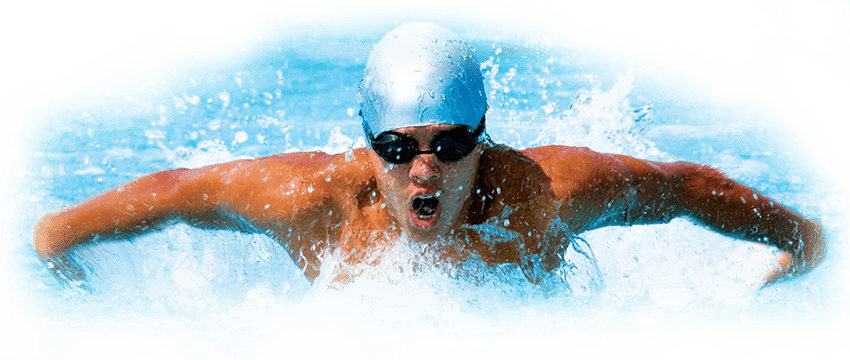 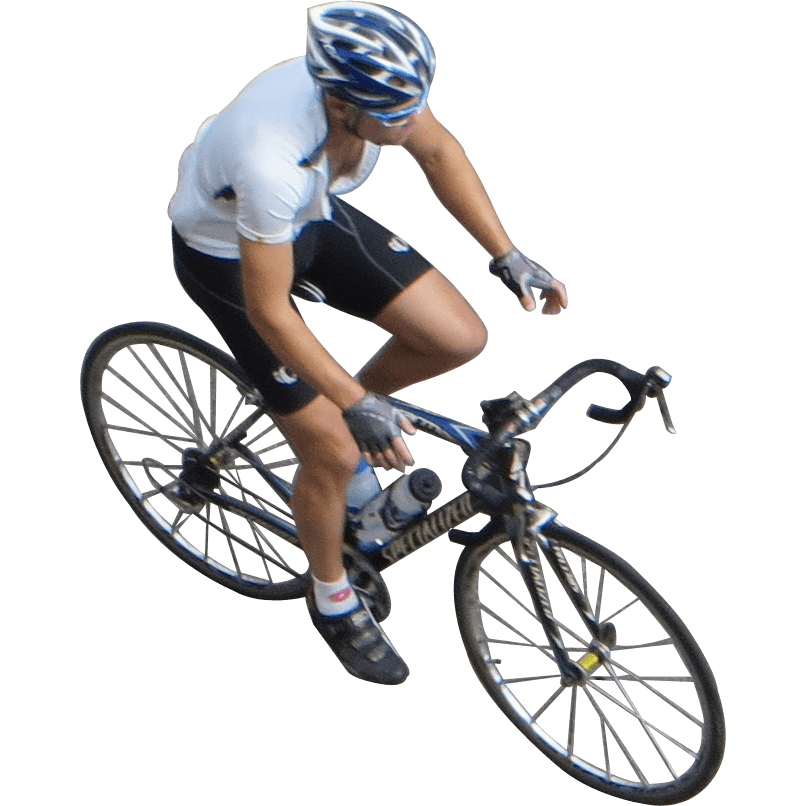 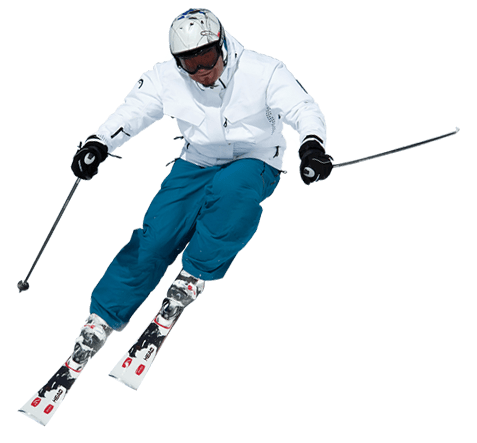 Samantha loves sports but she can’t do them all because the weather changes very often in her country. She likes outdoor sports like skiing, cycling and swimming.When it is summer and the weather is really hot, she goes swimming at her local beach every day and she swims for hours.In winter time, she goes skiing to the Alps. What she really looks forward to is spring when she spends most of the day riding her bike in the fields. Cycling is her favorite sport.Answer the questions with YES or N0Does Samantha like outdoor sports?                                       ______Does she go swimming in winter?                                            ______Does she go skiing in the Alps?                                                  ______Is cycling her favorite sport?                                                      ______Name: ____________________________    Surname: ____________________________    Nber: ____   Grade/Class: _____Name: ____________________________    Surname: ____________________________    Nber: ____   Grade/Class: _____Name: ____________________________    Surname: ____________________________    Nber: ____   Grade/Class: _____Assessment: _____________________________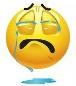 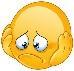 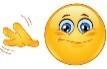 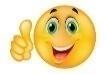 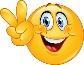 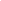 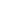 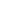 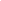 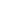 Date: ___________________________________________________    Date: ___________________________________________________    Assessment: _____________________________Teacher’s signature:___________________________Parent’s signature:___________________________